Задача 1412 от 14.01.2021В конфигурацию добавлен новый справочник «Сертификаты»
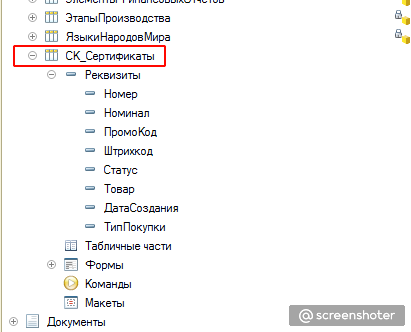 Необходимо доработать типовой обмен с сайтом:
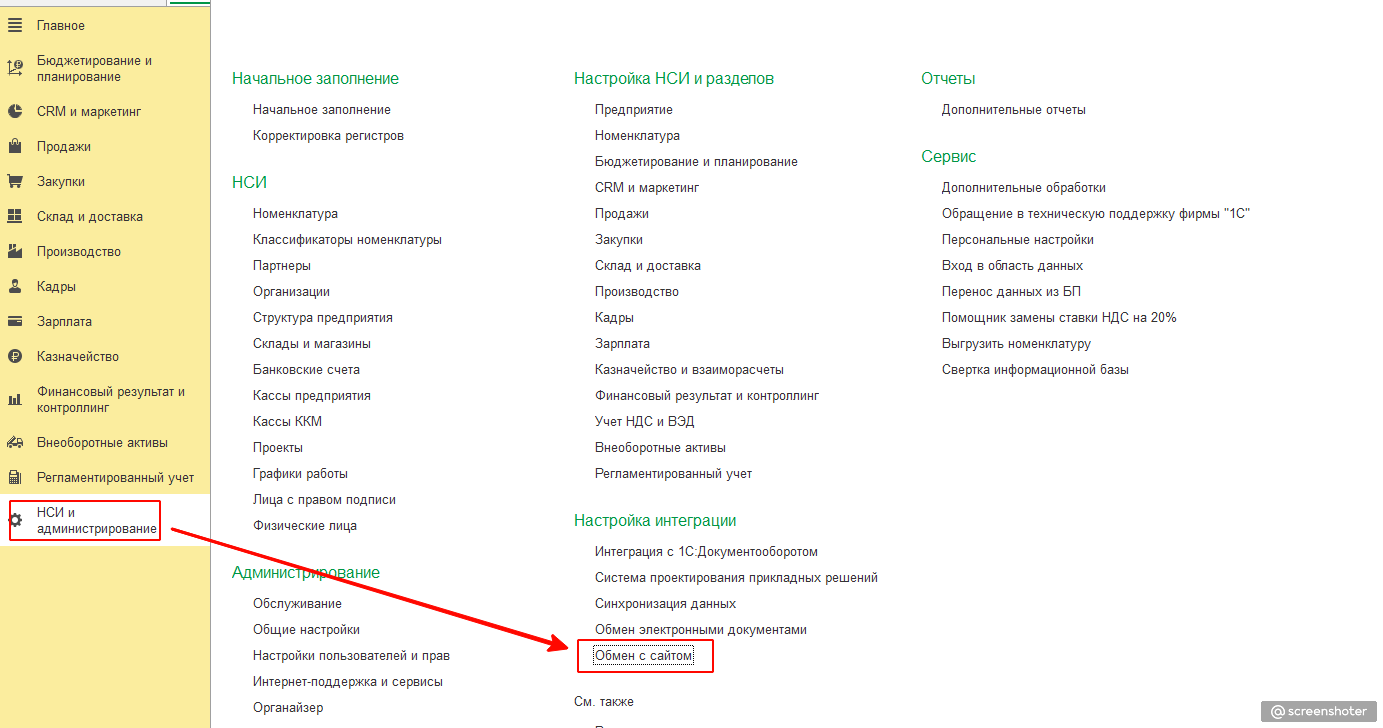 Следующим образом:Сейчас выгрузка формирует 2 файла (import.xml и offers.xml). Необходимо, чтобы при выгрузке формировался новый файл cert.xml, в который будут попадать все элементы справочника СК_Сертификаты в виде xml структуры.
Список полей, которые необходимо выгружать:
- Номер. Имя в XML «NUMBER_CERT»- Номинал. Имя в XML «DENOMINATION»- ПромоКод. Имя в XML «PIN_CODE»- Статус. Имя в XML «STATUS»- Штрихкод. Имя в XML «BARCODE»- ТипПокупки. Имя в XML «SHOP_ONLINE»Доработать выгрузку, чтобы можно было выгружать только сертификаты (только файл cert.xml без файлов import и offers). Для этого в настройках обмена добавить флаг «Выгружать только сертификаты»
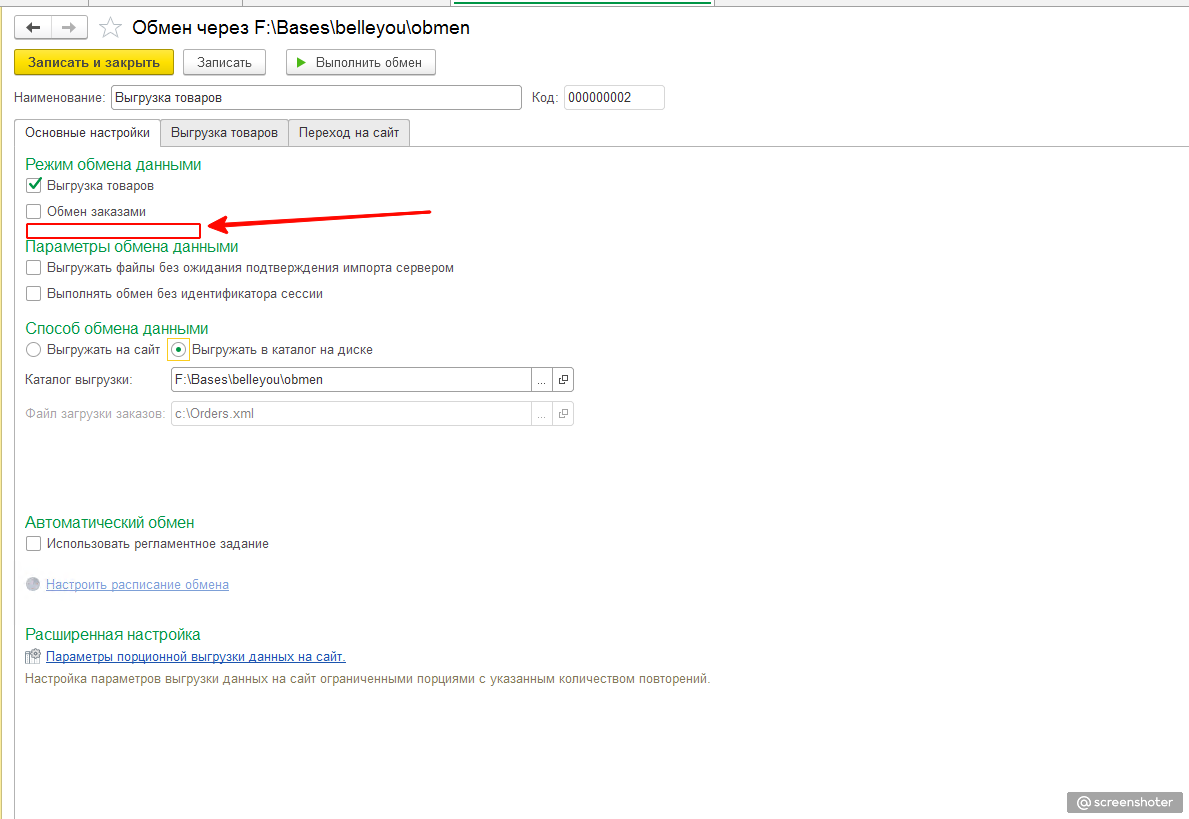 